Отчетпо результатам самообследованияМАДОУ «Детский  сад № 68» г. Березники2014 – 2015 учебный годНа основании  приказа Министерства образования и науки Российской Федерации от 14  июня 2013 г. №462 г. Москва «Об утверждении Порядка проведения    самообследования образовательной организацией»,  ПриказаМинистерства образования и науки Российской Федерации от 10 декабря2013 г. №1324 «Об утверждении показателей деятельности образовательнойорганизации, подлежащей самообследованию» в МАДОУ «Детский сад№68» проведено самообследование по состоянию на 01.08.2015года.Цель самообследования - обеспечение доступности и открытостиинформации о деятельности организации, а также подготовка отчета орезультатах  самообследования.  	В процессе самообследования была проведена оценка образовательной деятельности, системы управления организации, организации образовательного процесса, качества кадрового, учебно-методического, информационного обеспечения, материально-технической базы, функционирования   внутренней системы оценки качества образования,  а также анализ показателей деятельности организации. 	Контингент воспитанников.В МАДОУ функционирует  11 групп, из которых: 2 группы раннего возраста2 группы младшего дошкольного возраста 2 группы среднего дошкольного возраста 2 группы старшего дошкольного возраста 2 группы подготовительной к школе 1 группа компенсирующего вида для детей с ЗПР	На 01.08.2015г. учреждение посещают 197 детей.	Образовательная организация функционирует в режиме полного дня (12 часов).Система управления образовательной организации.Управление учреждением, образовательная, правовая и хозяйственная деятельность осуществляется  в соответствии федеральным законом «Об образовании» № 273-ФЗ от 29.12.2012, указами и распоряжениями Президента Российской Федерации, постановлениями и распоряжениями Правительства Российской Федерации, решениями и постановлениями Министерства образования Пермского края, администрации города Березники, Учредителя, Уставом Учреждения, договором с родителями (законными представителями) ребенка.Деятельность педагогического коллектива выстраивается на основании годового плана работы, предусматривающего организацию воспитательно- образовательного процесса с детьми, методической работы с педагогами, взаимодействия с семьями, а так же административно-хозяйственной деятельности и регулируется месячными планами. Руководство ДОУ осуществляется заведующим, заместителями заведующего в рамках распределения обязанностей между руководителями структурных подразделений. Органы государственно-общественного управления: Управляющий совет ДОУ, Наблюдательный совет, общее собрание работников ДОУ.          Контроль за работой педагогических кадров осуществлялся на основе положения о внутреннем контроле,  в рамках разработанной на учебный год системы внутреннего контроля, которая включала в себя 7 блоков (контроль за состоянием методической работы, повышением квалификации и аттестации педагогов,  контроль за состоянием физкультурно-оздоровительной работы, состоянием взаимодействия с семьями воспитанников, за усвоением содержания программы, ведением документации). Кадровое обеспечение.Педагогический коллектив составляют - 24 педагога.      В 2014-2015 учебном году педагогическими кадрами дошкольное учреждение укомплектовано на   88% согласно штатному  расписанию. По стажу:По образованию:Аттестация:Обучение на курсах в 2014-2015 учебном году:Необходимо:1. Укомплектовать учреждение кадрами на 100%.2. Направить на курсы повышения квалификации в объеме не менее 72 часов педагогов, не имеющих такую подготовку.Организация образовательного процесса.Образовательный процесс осуществляется в соответствии с разработанной и утвержденной образовательной программой МАДОУ «Детский сад № 68»,  основной образовательной программой дошкольного образования  «От рождения до школы» под редакцией Н.Е. Вераксы,  М.А.Васильевой (в общеразвивающих  группах),  "Программой подготовки детей с задержкой психоречевого развития к школе", автор С.Шевченко (в группе компенсирующего вида для детей с ЗПР).      Кроме того, педагогами ДОУ реализуются парциальные программы регионального и федерального уровня: - Программа экологического воспитания  С.Н.Николаевой «Юный эколог» - «Программа физического развития "Система", автор: Л.С.Пустынникова- «Обучение дошкольников безопасности», авторы  О.Л.Князева, Р.Стеркина - «Программа логопедической работы по преодолению фонетико-фонематического недоразвития у детей (для старших и подготовительных групп). Автор: Т.Б.Филичева, Г.В.Чиркина.Образовательный процесс в достаточной мере обеспечен необходимыми пособиями, методической литературой.     	Образовательная деятельность осуществляется в процессе организации различных видов детской деятельности, образовательной деятельности,  осуществляемой в ходе режимных моментов, самостоятельной деятельности, взаимодействия с семьями детей. 	В учреждении имеется подключение к сети Интернет, электронная почта. Педагоги  систематически повышают ИКТ-компетентность, принимают участие в дистанционных конкурсах, конференциях, вебинарах.Необходимо:1. Обновить и пополнить учебно-методическую базу  в соответствии с приказом Минобразования и науки РФ от 17.10.2013 г. № 1155 «Об утверждении федерального государственного образовательного стандарта дошкольного образования».2. Доработать   образовательную программу МАДОУ «Детский сад № 68»  в соответствии  с ФГОС ДО.Материально-технические условия. Материально-технические и медико-социальные условия пребывания детей в ДОУ способствуют охране и укреплению здоровья детей, их физическому развитию, обеспечивают безопасность детей, их эмоциональное благополучие, социально-коммуникативное, познавательное, речевое и художественно-эстетическое развитие.  	В ДОУ имеются помещения для организации образовательной деятельности с детьми - групповые комнаты - 11, специальные помещения для организации музыкальной деятельности (музыкальный зал), физкультурно-оздоровительной работы (физкультурный зал), для организации коррекционно-развивающей работы (кабинет учителя логопеда и учителя-дефектолога). 	Оснащение методического кабинета, микрокабинетов в групповых помещениях позволяет обеспечить программно-методическое и дидактическое сопровождение воспитательно-образовательного процесса с детьми. 	Для обеспечения организации качественного воспитательно-образовательной деятельности с детьми для педагогов имеется оргтехника: компьютеры, ноутбук, проектор, ксерокс, принтеры, сканеры, ламинатор, выход в интернет. Презентационные программы используются педагогами при организации в НОД и ОД в режимные моменты, на праздниках и развлечениях, во взаимодействии с родителями, при организации форм методической работы. 	При организации развивающей предметно-пространственной среды в ДОУ учитываются возрастные и гендерные особенности дошкольников, принципы построения  развивающей предметно-пространственной среды.    	На территории ДОУ имеются прогулочные участки, оборудованные теневыми навесами, имеется спортивная площадка.	В дошкольном учреждении созданы необходимые условия для обеспечения безопасности воспитанников. Территория учреждения оборудована системой видеонаблюдения (установлены: 1 камера внутреннего наблюдения,   14  камер  наружного наблюдения), в здании оборудована  кнопка тревожной сигнализации, установлена автоматическая пожарная и охранная сигнализация. В учреждении  установлено оборудование для подачи сигнала  о пожаре с автоматической пожарной   сигнализации учреждения  по радиотелекоммуникационной системе на центральный узел связи «101» Государственной пожарной службы «Стрелец-мониторинг».Показателидеятельности дошкольной образовательной организации, подлежащие самообследованию            (утв. приказом Министерства образования и науки РФ от 10 декабря 2013г. № 1324)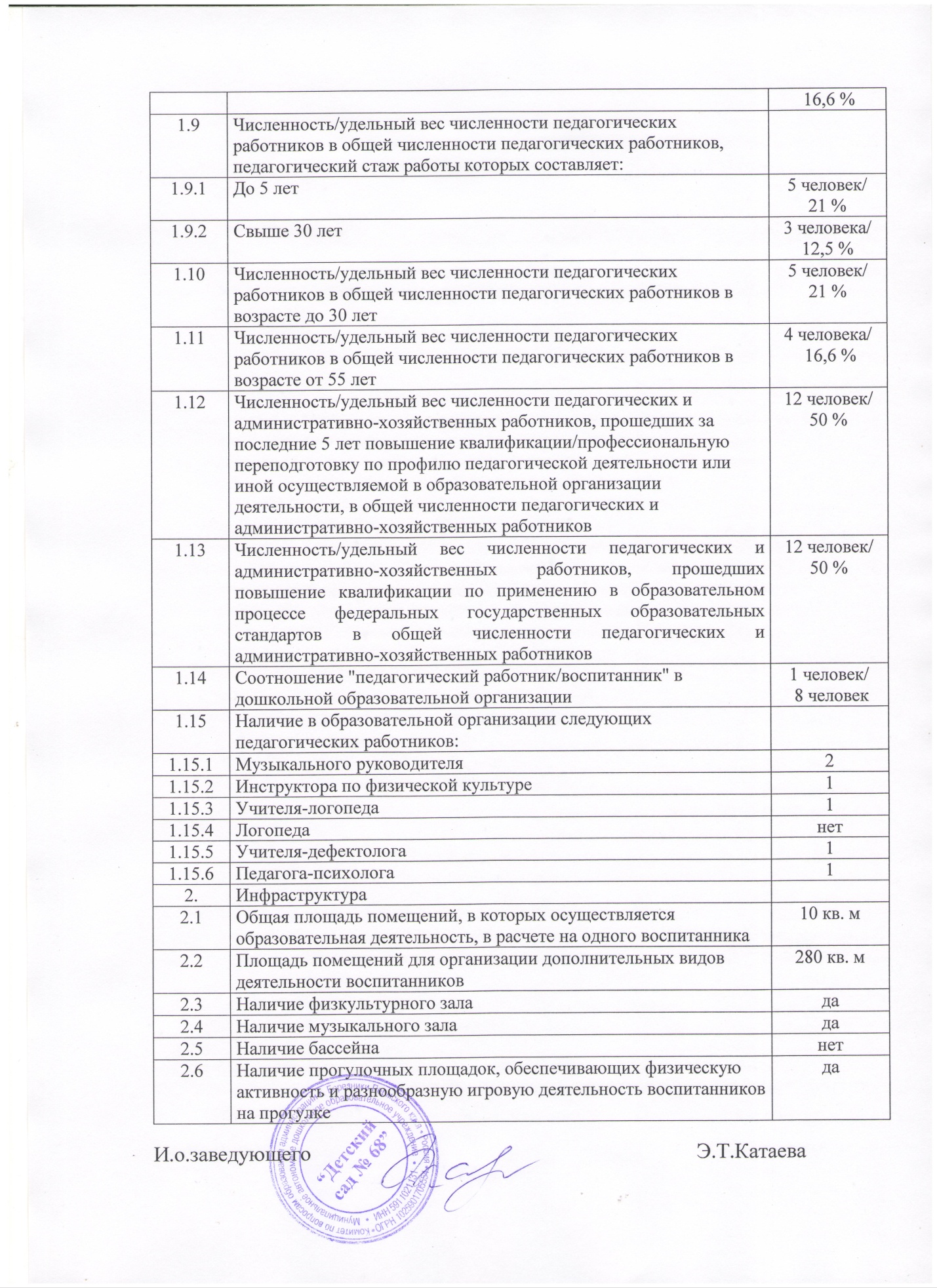 Педагогический стажКоличество педагогов%   отношение5 лет52110 лет41715 лет62520 и выше лет937ОбразованиеКоличество педагогов%   отношениеВысшее педагогическое729Среднее специальное педагогическое1458Среднее специальное313Обучаются в СГПИ14Обучаются в СПК1Квалификационная категория, присвоенная по результатам аттестацииКоличество педагогов%   отношениеВысшая14Первая416,6Вторая313Соответствие занимаемой должности833Всего аттестовано1667Обучение на курсах повышения квалификацииКоличество педагоговКурсы повышения квалификации8Курсы повышения квалификации по ФГОС ДО7N п/пПоказателиЕдиница измерения1.Образовательная деятельность1.1Общая численность воспитанников, осваивающих образовательную программу дошкольного образования, в том числе:197 человек1.1.1В режиме полного дня (8 - 12 часов)197 человек1.1.2В режиме кратковременного пребывания (3 - 5 часов)	0	 человек1.1.3В семейной дошкольной группе0 человек1.1.4В форме семейного образования с психолого-педагогическим сопровождением на базе дошкольной образовательной организации0 человек1.2Общая численность воспитанников в возрасте до 3 лет34 человека1.3Общая численность воспитанников в возрасте от 3 до 8 лет163 человека1.4Численность/удельный вес численности воспитанников в общей численности воспитанников, получающих услуги присмотра и ухода:0 человек/%1.4.1В режиме полного дня (8 - 12 часов)0 человек/%1.4.2В режиме продленного дня (12 - 14 часов)0 человек/ %1.4.3В режиме круглосуточного пребывания0 человек/%1.5Численность/удельный вес численности воспитанников с ограниченными возможностями здоровья в общей численности воспитанников, получающих услуги:1.5.1По коррекции недостатков в физическом и (или) психическом развитии10 человек/ 5 %1.5.2По освоению образовательной программы дошкольного образования0 человек/%1.5.3По присмотру и уходу0 человек/%1.6Средний показатель пропущенных дней при посещении дошкольной образовательной организации по болезни на одного воспитанника20 дней1.7Общая численность педагогических работников, в том числе:24 человека1.7.1Численность/удельный вес численности педагогических работников, имеющих высшее образование7 человек/ 29 %1.7.2Численность/удельный вес численности педагогических работников, имеющих высшее образование педагогической направленности (профиля)7 человек/ 29%1.7.3Численность/удельный вес численности педагогических работников, имеющих среднее профессиональное образование17 человек/ 75%1.7.4Численность/удельный вес численности педагогических работников, имеющих среднее профессиональное образование педагогической направленности (профиля)14 человек/ 58 %1.8Численность/удельный вес численности педагогических работников, которым по результатам аттестации присвоена квалификационная категория, в общей численности педагогических работников, в том числе:5 человека/ 21 %1.8.1Высшая1 человек/ 4 %1.8.2.Первая4 человека